To begin…							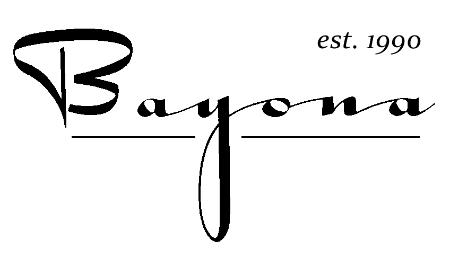 Cornmeal Pancakes    10
Lemon Mascarpone, Blueberry-Thyme Compote Cauliflower Fritti    10
Lemon Anchovy Aioli Kimchi Fried Rice    12
Fried Egg, Gochujang Sauce, HerbsLouisiana Crab en Croute    16
Mushroom, Leek, Crème FraîcheTraditional Snapper Ceviche    14
Jugo de Tigre, Crispy Tortilla Next…Cream of Garlic Soup    7Caesar-Style Salad    9
Arugula, Romaine, Preserved Lemon, Garlic Croutons, Fried CaperCrispy Quail Salad    15
Mixed Lettuces, Pickled Red Onion, Candied Pecans, Bourbon Molasses Vinaigrette Then…Smoked Duck “PB & J”    18
Cashew Butter, Pepper Jelly, Apple-Celery Salad, Wild Flour MultigrainNew Orleans Style BBQ Shrimp    19
Stone-ground Grits, Smothered Greens	         Carbonara    16Bayona Bacon, Cremini Mushroom, Louisiana Sweet PeasSteak and Eggs   28Poached Egg, Duck Fat Potatoes, Salsa Verde  Finally…Banana Fritters    10
Chocolate Sauce Polenta Pound Cake    9
Apricot Preserves, Salted Cultured Butter 